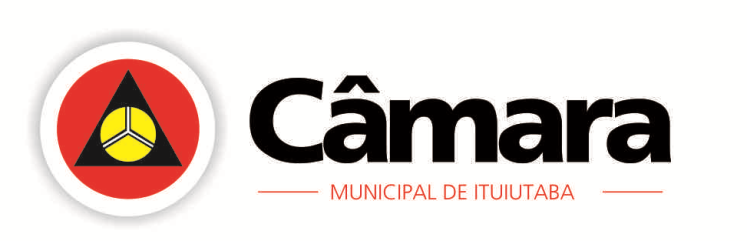 Ata da 31ª Reunião Ordinária da III Sessão do 1° Período Legislativo de 02 de junho  de 2015Presidente: vereador Francisco Tomaz de Oliveira Filho Secretário: vereador Célio dos Reis Adão da SilvaÀs 18h, procedida à chamada, e  foi constatada a ausência do vereador Joseph Tannous,  Marco Túlio Faissol Tannus e Reginaldo Luiz Silva Freitas com as devidas justificativas apresentadas. Havendo o quórum legal  foi aberta a reunião. Pequeno Expediente – foi feita a leitura e depois de aprovada, sem qualquer restrição, a ata da reunião anterior foi assinada. Correspondências Recebidas: Não houve.  Proposições Recebidas: -  Projeto de Lei CM/28/2015- de autoria do vereador João Carlos da Silva, que dispõe sobre denominação de logradouro público. -Projeto de Resolução CM/04/2015-  que modifica o art. 1° da Resolução n°1.002, de 24 de junho de 2014 que reajusta a verba indenizatória destinada a cobrir despesas inerentes ao exercício do mandado parlamentar. Pareceres das Comissões Permanentes:. - Parecer ao Projeto de Decreto Legislativo CM/06/2015- de autoria da vereadora Joliane Mota Soares, que dispõe sobre a concessão de Título de Cidadania Honorária a pessoa do Sr. Renato Pedro Ribeiro. - Parecer ao Projeto de Resolução CM/03/2015- - que altera o art. 1° da Resolução n°996, de 12 de fevereiro de 2014, de 12 de fevereiro de 2014, aplicando o índice de revisão geral anual do subsidio dos vereadores pelo índice monetário do INPC, de 6.2283% acumulado nos doze meses de 2014, passando para o valor de R$7.770,93. -Parecer ao Projeto de Lei CM/26/2015- de autoria da Mesa Diretora da Câmara Municipal de Ituiutaba, que recompõem os valores de vencimentos e proventos de aposentadoria dos servidores do Poder Legislativo Municipal de Ituiutaba e dá outras providências.   Foi dada ordem do dia para deliberação.Ordem do Dia: Moção deferida pela Presidência. –CM/45/2015- de autoria do vereador  do vereador Wellington Arantes Muniz Carvalho, “Moção de Pesar” aos familiares do Sr. Jurandir Divino Barbosa, falecido no ultimo dia 29 de maio do presente ano.-CM/47/2015- de autoria do vereador Mauro Gouveia Alves, solicitando “Moção de Aplausos” aos familiares do Sr. Luiz Alberto Franco Junqueira, conhecido como Luizinho Junqueira (in memoriam), pelo lançamento da sua derradeira obra intitulada Família Franco e Aliadas. Deferidas. Requerimentos deliberados pela Presidência: -CM/64/2015- de autoria do vereador Juarez José Muniz, solicitando envio de ofício a SAE para que a mesma promova incentivo aos produtores rurais as margens do Ribeirão São Lourenço, fazendo doação de mata-burros, recuperando pontes, para que os mesmos preservem a mata ciliar as margens do citado ribeirão. -CM/65/2015- de autoria da vereadora Joliane Mota Soares, solicitando a Secretaria Municipal de Educação, parceria com o  grupo teatral do CRAS-Alvorada, para promover apresentações nas escolas municipais de ensino fundamental e médio, bem como creches, com a temática sobre educação no transito. -CM/66/2015- de autoria do vereador Francisco Tomaz de Oliveira Filho, solicitando  envio de ofício a Secretaria Municipal de Obras e Serviços Públicos e Secretaria Municipal de Planejamento, informações acerca do Projeto de alargamento pretendido na  rua Redenção, com inicio na rua Paula Freire, finalizando-se  no acesso de entrada da UFU- Universidade do Estado de Minas Gerais. -CM/67/2015-de autoria do vereador André Luiz N. Vilela, solicitando informações por meio de cópias do processo licitatório completo, contrato 095/2015, celebrado entre a Prefeitura Municipal e a empresa A&M Art. e Mídia Publicidade Assessoria e Marketing LTDA. -CM/68/2015- de autoria do vereador Gilvan Carvalho de Macedo, solicitando do Exmo. Deputado Estadual Arnaldo de Oliveira  a disponibilização de uma verba no valor de R$700.000,00, por meio de Emenda Parlamentar, para o asfaltamento e construção de rede fluvial na Vila Miisa.  Aprovados para unanimidade.  Indicações submetidas individualizadas e sucessivamente a turno único de discussão e votação, aprovadas, rejeitadas ou retiradas de votação, ao Prefeito de Ituiutaba:-CM/266/2015- da vereadora Joliane Mota Soares, solicitando o fornecimento de medicamentos de uso contínuo em domicílio para as pessoas com deficiência física e acamados que forem cadastradas em áreas do Programa de Saúde da Família. -CM/267/2015- de autoria do vereador Francisco Tomaz de Oliveira Filho, solicitando a substituição das lâmpadas existentes, por outras de vapor de sódio, nas seguintes ruas do bairro Setor Norte: Ruas Sétima, Quinta, 16-A e 14ª (décima quarta). -CM/268/2015- de autoria do vereador Juarez José Muniz, solicitando as seguintes melhorias no centro da cidade, aos portadores de deficiência física: implantar estacionamentos para motos nas ruas 20 e 22 (uma vaga destinada para carros transformando-a para motos); implantar estacionamento de motos para deficientes físicos nas ruas 20 e 22 e instalar semáforos para pedestres nas ruas 20 e 22, bem como na av. 17 com rua 10.-CM/269/2015- de autoria do vereador Wanderson José Rodrigues, solicitando  realização de estudos a fim de que possa conferida cessão de uso do prédio onde funciona a sede da Associação dos Moradores do Bairro Camargo, para servir de local para o funcionamento do Projeto Social Resgatando Vidas, de responsabilidade do Padre Romeu. -CM/270/2015- de autoria do vereador Wellington Arantes Muniz Carvalho, solicitado na rua Guanabara, bairro Novo Horizonte: Pavimentação asfáltica, construção de rede pluvial e construção de uma ponte. - CM/271/2015-de autoria do vereador Mauro Gouveia Alves, solicitando um estudo sob a possibilidade de ser feita uma reforma geral da Escola Municipal Archidamiro Parreira de Souza, na região do Córrego do Açude. -CM/272/2015-  de autoria do vereador Washington Carlos Severino, solicitando a construção de um mata-burro na estrada vicinal da fazenda bebedouro, antes do campinho e perto do tanque de leite na região do Córrego do Mosquito. -CM/273/2015- de autoria do vereador João Carlos da Silva, solicitando construção de redutor de velocidade na rua C-17, na altura do n° 505, bairro Canaã. -CM/274/2015- de autoria do vereador José Divino de Melo, solicitando instalação de fossa séptica com sistema biodigestor como  alternativa de tratamento de esgotos  próximo à ponte do Salto. Aprovadas por unanimidade. Matérias submetidas ao único turno de discussão e votação, aprovadas por unanimidade e dadas à sanção: - Projeto de Decreto Legislativo CM/06/2015- de autoria da vereadora Joliane Mota Soares, que dispõe sobre a concessão de Título de Cidadania Honorária a pessoa do Sr. Renato Pedro Ribeiro. Aprovado por unanimidade.   Matérias submetidas ao primeiro turno de discussão e votação e dadas à ordem do dia da próxima reunião, para segunda deliberação. - Projeto de Resolução CM/03/2015- - que altera o art. 1° da Resolução n°996, de 12 de fevereiro de 2014, de 12 de fevereiro de 2014, aplicando o índice de revisão geral anual do subsidio dos vereadores pelo índice monetário do INPC, de 6.2283% acumulado nos doze meses de 2014, passando para o valor de R$7.770,93.  Projeto de Lei CM/26/2015- de autoria da Mesa Diretora da Câmara Municipal de Ituiutaba, que recompõem os valores de vencimentos e proventos de aposentadoria dos servidores do Poder Legislativo Municipal de Ituiutaba e dá outras providências.  Aprovados por unanimidade.  Matérias submetidas ao segundo turno de discussão e votação. Não houve.  Projetos de Lei submetidas à redação final: - Projeto de Lei Complementar CM/03/2015, de autoria do  Executivo Municipal, que autoriza concessão de benefícios fiscais para pagamento do ISSQN, decorrente de decisão judicial, e dá outras providências. Vista concedida ao vereador José Divino de Melo. - Projeto de Lei CM/23/2015-, subscrito pelo Prefeito Municipal de Ituiutaba,  que autoriza o Poder Executivo Municipal a abrir crédito especial para acobertar despesas oriundas do Convênio n° 058/2014 celebrado com o CIDES Consórcio Público Intermunicipal de Desenvolvimento Sustentável do Triângulo Mineiro e Alto Paranaíba, e dá outras providências. Aprovado por unanimidade. Na oportunidade contou-se com os a participação do Sr. Eucleni Filho sobre a realização da Parada Gay  e presença do Padre Romeu sobre  a doação de terreno para paroquia. Nada mais havendo a tratar, o senhor Presidente declarou encerrada a reunião e anunciou também a próxima reunião ordinária para o dia  08 de junho, em curso, às 18h. Do que, para constar, lavrou-se a presente ata. Eu, ......................................................, Secretário, a subscrevi e assino-a, em 02 de junho de 2015. 